22 марта 2023 года на территории Нижегородской области проходит Всероссийская акция «Сдаем вместе. День сдачи ЕГЭ родителями». На территории Автозаводского района она организована на базе МАОУ «Школа № 128»Цель акции – ознакомление родителей (законных представителей), представителей органов исполнительной власти и средств массовой информации с процедурой проведения единого государственного экзамена в пункте проведения экзаменов в условиях максимально приближенных к реальной сдаче ЕГЭ по русскому языку.Для проведения Акции контрольные измерительные материалы  специально разработаны Федеральным государственным бюджетным научным учреждением «Федеральный институт педагогических измерений».Бланки ответов проверяются муниципальными предметными комиссиями сразу после окончания выполнения работы. Ознакомиться  участники Акции с результатами могут в конце проведения мероприятия с соблюдением конфиденциальности информации. В акции приняли  участие заместитель главы администрации Автозаводского района по социальным вопросам И.А.Белякова, а также родители учащихся школ Автозаводского района.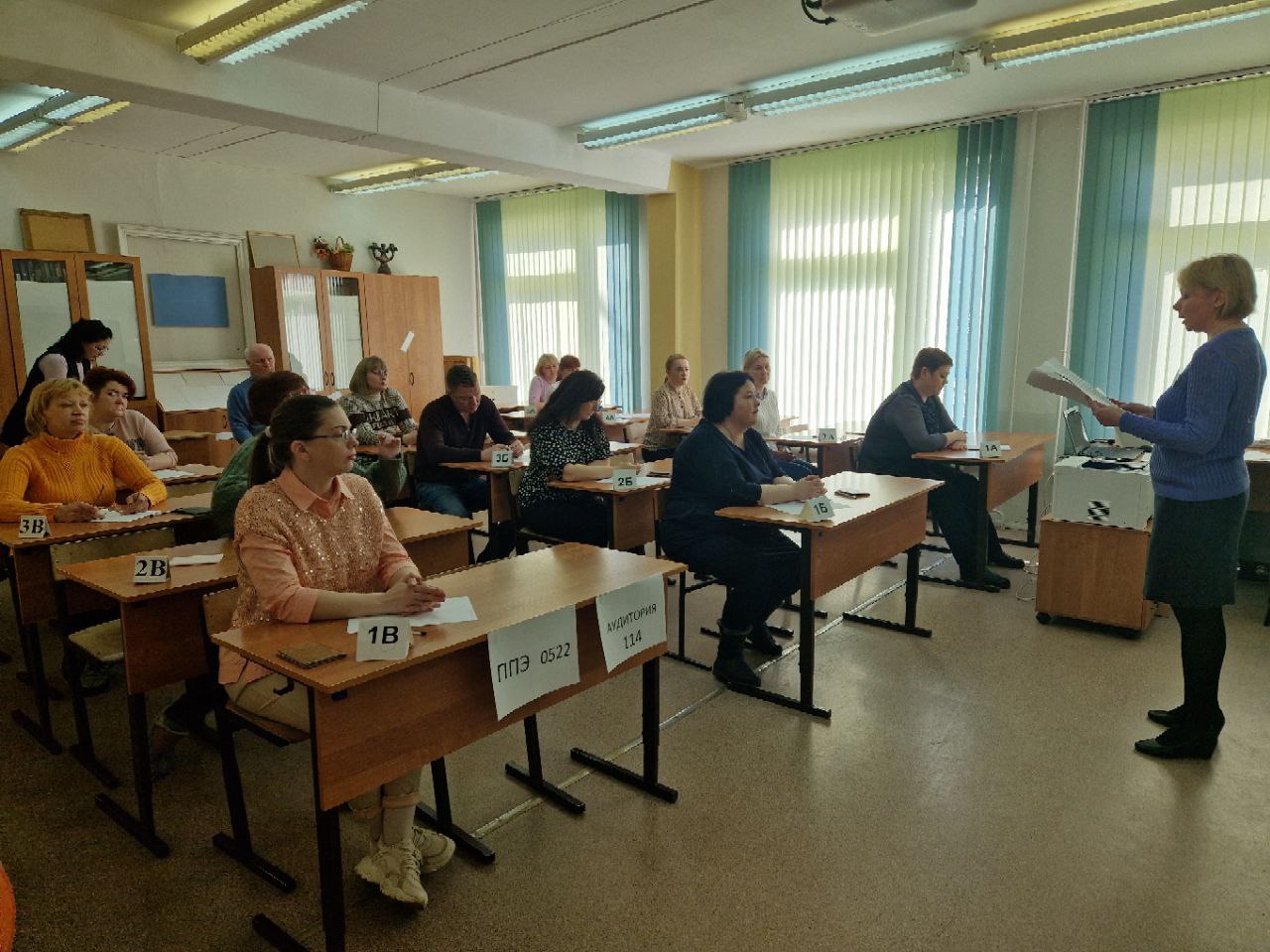 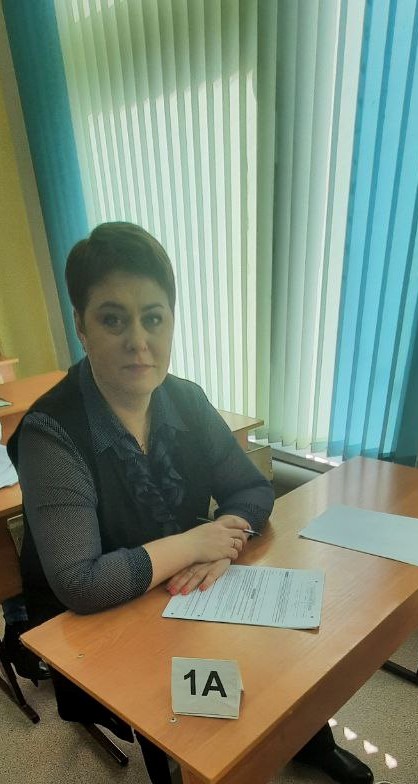 